Καρδίτσα, 26-09-2022ΔΙΕΥΘΥΝΣΗ ΠΡΩΤΟΒΑΘΜΙΑΣ ΕΚΠΑΙΔΕΥΣΗΣ ΚΑΡΔΙΤΣΑΣ				ΔΕΛΤΙΟ ΤΥΠΟΥ	Συνάντηση γνωριμίας είχε το νέο Δ.Σ του Συλλόγου Εκπαιδευτικών Πρωτοβάθμιας Εκπαίδευσης Νομού Καρδίτσας «Νικόλαος Πλαστήρας», με τον Διευθυντή Πρωτοβάθμιας Εκπαίδευσης κ. Γκόλτσο. Συζητήθηκαν θέματα κοινού ενδιαφέροντος.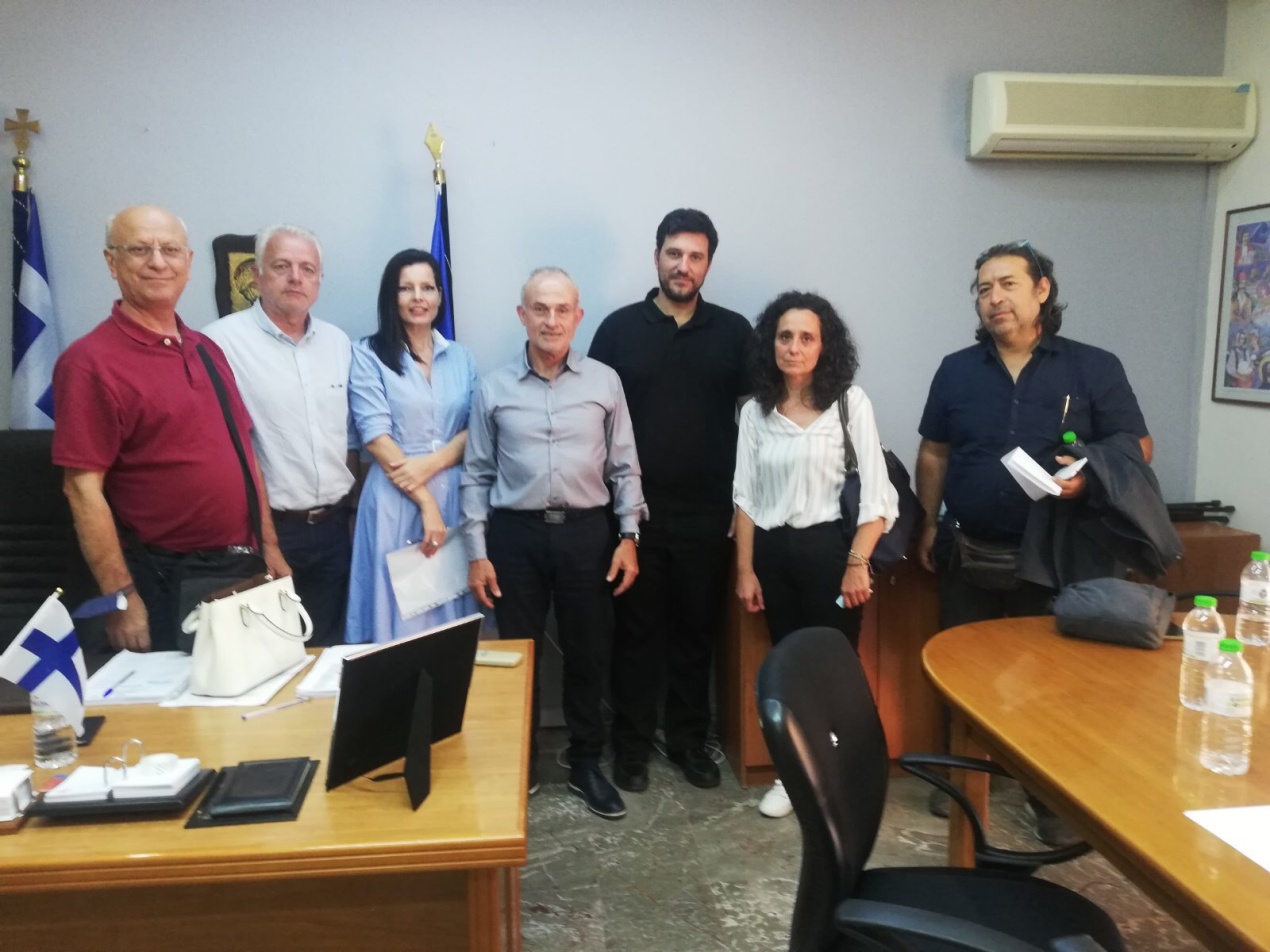 